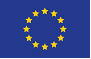 Monitorovacia správa projektuprogram rozvoja vidieka SR 2007 – 2013opatrenie č. podpora činností v oblasti vidieckeho Cestovného ruchu (313)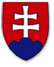 1. kód PROJEKTU:2. Číslo zmluvy o poskytnutí nfp:3. Názov Miestnej akčnej skupiny: (vyplní len konečný príjemca, ktorý realizuje opatrenia osi 3 prostredníctvom osi 4 Leader)4. NÁZOV PROJEKTU 5. Informácie o konečnom prijímateľovi5. Informácie o konečnom prijímateľovi5. Informácie o konečnom prijímateľovi5. Informácie o konečnom prijímateľovi5. Informácie o konečnom prijímateľoviObchodné meno: IČO:Sídlo/adresa konečného prijímateľaPSČObec (mesto)UlicaČ. domuSídlo/adresa konečného prijímateľa6. KONTAKTNÁ OSOBA PRE MONITOROVACIU SPRÁVU6. KONTAKTNÁ OSOBA PRE MONITOROVACIU SPRÁVU6. KONTAKTNÁ OSOBA PRE MONITOROVACIU SPRÁVU6. KONTAKTNÁ OSOBA PRE MONITOROVACIU SPRÁVU6. KONTAKTNÁ OSOBA PRE MONITOROVACIU SPRÁVUPriezvisko Priezvisko Priezvisko MenotitulTelefón:E-mail: Mobil:Fax:7. skutočný Začiatok a ukončenie realizácie projektu7. skutočný Začiatok a ukončenie realizácie projektuDátum začatia realizácie projektu (mm/rrrr)Dátum ukončenia realizácie projektu (mm/rrrr) 8. Indikátor  výsledku – „Skutočný počet turistických návštevníkov“8. Indikátor  výsledku – „Skutočný počet turistických návštevníkov“8. Indikátor  výsledku – „Skutočný počet turistických návštevníkov“8. Indikátor  výsledku – „Skutočný počet turistických návštevníkov“Túto časť vypĺňajú len tí koneční prijímatelia, ktorí majú projekt zameraný na danú oblasť (časť A)Je potrebné uviesť obdobie za aké uvádzate skutočnosti. V prípade, že po fyzickej realizácii  do predloženia monitorovacej správy  neuplynul celý rok, uveďte údaje len za obdobie, za ktoré sú údaje k dispozícií.V prípade nízko kapacitných ubytovacích zariadení uveďte počet prenocovaní, v prípade doplnkových relaxačných zariadení uveďte počet návštevníkov.Túto časť vypĺňajú len tí koneční prijímatelia, ktorí majú projekt zameraný na danú oblasť (časť A)Je potrebné uviesť obdobie za aké uvádzate skutočnosti. V prípade, že po fyzickej realizácii  do predloženia monitorovacej správy  neuplynul celý rok, uveďte údaje len za obdobie, za ktoré sú údaje k dispozícií.V prípade nízko kapacitných ubytovacích zariadení uveďte počet prenocovaní, v prípade doplnkových relaxačných zariadení uveďte počet návštevníkov.Túto časť vypĺňajú len tí koneční prijímatelia, ktorí majú projekt zameraný na danú oblasť (časť A)Je potrebné uviesť obdobie za aké uvádzate skutočnosti. V prípade, že po fyzickej realizácii  do predloženia monitorovacej správy  neuplynul celý rok, uveďte údaje len za obdobie, za ktoré sú údaje k dispozícií.V prípade nízko kapacitných ubytovacích zariadení uveďte počet prenocovaní, v prípade doplnkových relaxačných zariadení uveďte počet návštevníkov.Túto časť vypĺňajú len tí koneční prijímatelia, ktorí majú projekt zameraný na danú oblasť (časť A)Je potrebné uviesť obdobie za aké uvádzate skutočnosti. V prípade, že po fyzickej realizácii  do predloženia monitorovacej správy  neuplynul celý rok, uveďte údaje len za obdobie, za ktoré sú údaje k dispozícií.V prípade nízko kapacitných ubytovacích zariadení uveďte počet prenocovaní, v prípade doplnkových relaxačných zariadení uveďte počet návštevníkov.ObdobieObdobieSkutočný počet prenocovaní za uvedený počet mesiacov :Od (mm/rr):Skutočný počet prenocovaní za uvedený počet mesiacov :Do (mm/rr):Skutočný počet návštevníkov doplnkových relaxačných zariadení vybudovaných v rámci tohto projektu za uvedený počet mesiacov:Počet mesiacov: Skutočný počet návštevníkov doplnkových relaxačných zariadení vybudovaných v rámci tohto projektu za uvedený počet mesiacov:9. Informácie o vytvorených pracovných miestach9. Informácie o vytvorených pracovných miestach9A. počet vytvorených hrubých pracovných miest9A. počet vytvorených hrubých pracovných miestUveďte skutočný  počet vytvorených pracovných miest (hrubých) Vo Vašom podniku, ktoré vznikli v období  realizácie projektu.(hrubé pracovné miesto = vytvorené nielen vplyvom projektu, ale celkový  počet vytvorených nových pracovných miest v podniku) Údaj sa uvádza z podnikovej evidencie o zamestnancoch.POČET:  9a1. Štruktúra počtu vytvorených hrubých pracovných miest9a1. Štruktúra počtu vytvorených hrubých pracovných miest9a1. Štruktúra počtu vytvorených hrubých pracovných miest9a1. Štruktúra počtu vytvorených hrubých pracovných miest9a1. Štruktúra počtu vytvorených hrubých pracovných miest9a1. Štruktúra počtu vytvorených hrubých pracovných miest9a1. Štruktúra počtu vytvorených hrubých pracovných miest9a1. Štruktúra počtu vytvorených hrubých pracovných miest9a1. Štruktúra počtu vytvorených hrubých pracovných miest9a1. Štruktúra počtu vytvorených hrubých pracovných miestUveďte podrobnú štruktúru hrubých vytvorených pracovných miest podľa oblasti t.j. typu nepoľnohospodárskej aktivity, pohlavia a veku.  (Vek zamestnancov je potrebné uviesť v čase prijatia zamestnanca )Uveďte podrobnú štruktúru hrubých vytvorených pracovných miest podľa oblasti t.j. typu nepoľnohospodárskej aktivity, pohlavia a veku.  (Vek zamestnancov je potrebné uviesť v čase prijatia zamestnanca )Uveďte podrobnú štruktúru hrubých vytvorených pracovných miest podľa oblasti t.j. typu nepoľnohospodárskej aktivity, pohlavia a veku.  (Vek zamestnancov je potrebné uviesť v čase prijatia zamestnanca )Uveďte podrobnú štruktúru hrubých vytvorených pracovných miest podľa oblasti t.j. typu nepoľnohospodárskej aktivity, pohlavia a veku.  (Vek zamestnancov je potrebné uviesť v čase prijatia zamestnanca )Uveďte podrobnú štruktúru hrubých vytvorených pracovných miest podľa oblasti t.j. typu nepoľnohospodárskej aktivity, pohlavia a veku.  (Vek zamestnancov je potrebné uviesť v čase prijatia zamestnanca )Uveďte podrobnú štruktúru hrubých vytvorených pracovných miest podľa oblasti t.j. typu nepoľnohospodárskej aktivity, pohlavia a veku.  (Vek zamestnancov je potrebné uviesť v čase prijatia zamestnanca )Uveďte podrobnú štruktúru hrubých vytvorených pracovných miest podľa oblasti t.j. typu nepoľnohospodárskej aktivity, pohlavia a veku.  (Vek zamestnancov je potrebné uviesť v čase prijatia zamestnanca )Uveďte podrobnú štruktúru hrubých vytvorených pracovných miest podľa oblasti t.j. typu nepoľnohospodárskej aktivity, pohlavia a veku.  (Vek zamestnancov je potrebné uviesť v čase prijatia zamestnanca )Uveďte podrobnú štruktúru hrubých vytvorených pracovných miest podľa oblasti t.j. typu nepoľnohospodárskej aktivity, pohlavia a veku.  (Vek zamestnancov je potrebné uviesť v čase prijatia zamestnanca )Uveďte podrobnú štruktúru hrubých vytvorených pracovných miest podľa oblasti t.j. typu nepoľnohospodárskej aktivity, pohlavia a veku.  (Vek zamestnancov je potrebné uviesť v čase prijatia zamestnanca )Typ nepoľnohospodárskej aktivityPočet vytvorených hrubých pracovných miestPočet vytvorených hrubých pracovných miestPočet vytvorených hrubých pracovných miestPočet vytvorených hrubých pracovných miestPočet vytvorených hrubých pracovných miestPočet vytvorených hrubých pracovných miestPočet vytvorených hrubých pracovných miestPočet vytvorených hrubých pracovných miestPočet vytvorených hrubých pracovných miestTyp nepoľnohospodárskej aktivityMužiMužiMužiŽenyŽenyŽenyCelkomCelkomCelkomTyp nepoľnohospodárskej aktivityDo 25 r.25 r. a viac25 r. a viacDo 25 r.Do 25 r.25 r. a viacDo 25 r.Do 25 r.25 r. a viacTuristický ruchRemesláMaloobchodný predajObnoviteľné zdrojeOstatné aktivityCelkom9b. počEt vytvorených  pracovných miest9b. počEt vytvorených  pracovných miest9b. počEt vytvorených  pracovných miest9b. počEt vytvorených  pracovných miest9b. počEt vytvorených  pracovných miest9b. počEt vytvorených  pracovných miest9b. počEt vytvorených  pracovných miest9b. počEt vytvorených  pracovných miest9b. počEt vytvorených  pracovných miest9b. počEt vytvorených  pracovných miestUveďte počet pracovných miest vytvorených v dôsledku realizácie tohto projektuUveďte počet pracovných miest vytvorených v dôsledku realizácie tohto projektuUveďte počet pracovných miest vytvorených v dôsledku realizácie tohto projektuUveďte počet pracovných miest vytvorených v dôsledku realizácie tohto projektuUveďte počet pracovných miest vytvorených v dôsledku realizácie tohto projektuUveďte počet pracovných miest vytvorených v dôsledku realizácie tohto projektuUveďte počet pracovných miest vytvorených v dôsledku realizácie tohto projektuUveďte počet pracovných miest vytvorených v dôsledku realizácie tohto projektuUveďte počet pracovných miest vytvorených v dôsledku realizácie tohto projektuUveďte počet pracovných miest vytvorených v dôsledku realizácie tohto projektu- vytvorené stále pracovné miesta:- vytvorené stále pracovné miesta:- vytvorené stále pracovné miesta:celkom:celkom:z toho muži:z toho muži:z toho muži:z toho ženy:z toho ženy:- vytvorené sezónne pracovné miesta:- vytvorené sezónne pracovné miesta:- vytvorené sezónne pracovné miesta:celkom:celkom:z toho muži:z toho muži:z toho muži:z toho ženy:z toho ženy:Komentár k vytvoreným pracovným miestam:Komentár k vytvoreným pracovným miestam:Komentár k vytvoreným pracovným miestam:Komentár k vytvoreným pracovným miestam:Komentár k vytvoreným pracovným miestam:Komentár k vytvoreným pracovným miestam:Komentár k vytvoreným pracovným miestam:Komentár k vytvoreným pracovným miestam:Komentár k vytvoreným pracovným miestam:Komentár k vytvoreným pracovným miestam:10. TYP NEPOĽNOHOSPODARSKEJ AKTIVITYDo ktorej aktivity/aktivít  smerovala Vaša investícia?  rekonštrukcia a modernizácia nízkokapacitných ubytovacích zariadení prestavba časti rodinných domov a ďalších nevyužitých objektov na nízkokapacitné ubytovacie       zariadenie prístavba časti rodinných domov a ďalších nevyužitých objektov na nízkokapacitné ubytovacie       zariadenia výstavba, rekonštrukcia a modernizácia kempingového ubytovania výstavba, rekonštrukcia a modernizácia doplnkových relaxačných zariadení iné 11. dosiahnuté fyzické výstupyUveďte hlavné  dosiahnuté fyzické výstupy v rámci tohto projektu.  Napr. výstavba/rekonštrukcia/modernizácia objektov/doplnkových rekreačných zariadení (uviesť aké objekty/zariadenia a prípadne akú majú kapacitu ). 12. priebeh realizácie projektu, problémy pri realizácii a ich spôsob riešenia(V tejto časti je konečný prijímateľ povinný stručne popísať priebeh realizácie projektu, prípadne problémy pri realizácii a ich riešenie. Ak bol priebeh realizácie projektu bezproblémový, je potrebné uviesť aj túto skutočnosť. Ak táto časť nebude vyplnená, bude sa považovať monitorovacia správa za nekompletnú)13. vaše odporúčania  a postrehy pre pôdohospodársku platobnú agentúru (k metodike, informovanosti, prijímaniu žiadostí, ...)14. Čestné vyhlásenie Ja, dolu podpísaný konečný prijímateľ (štatutárny zástupca ), narodený dňa........................... v ........................................... čestne vyhlasujem, že:všetky informácie obsiahnuté v monitorovacej správe projektu sú pravdivé, projekt je realizovaný v zmysle schválenej žiadosti o poskytnutie nenávratného finančného príspevku a uzavretej zmluvy o poskytnutí nenávratného finančného príspevku,Som si vedomý  možných trestných následkov a sankcií, ktoré vyplývajú z uvedenia nepravdivých alebo neúplných údajov. Zaväzujem sa bezodkladne písomne informovať o všetkých zmenách, ktoré sa týkajú uvedených údajov a skutočností. Meno a priezvisko konečného prijímateľa (štatutárneho zástupcu): .....................................................................................Podpis konečného prijímateľa (štatutárneho zástupcu) ........................................................................................................Miesto podpisu: ....................................................................Dátum podpisu: ....................................................................Kontrola MS (vyplní PPA)Kontrola MS (vyplní PPA)Kontrola MS (vyplní PPA)Bola predložená MS kompletná?  Áno  Nie  Bol KP vyzvaný písomne na doplnenie údajov/opravu MS?  Áno  Nie  Je po kontrole MS kompletná?  Áno  Nie  Dátum kontroly MS:Kontroloval (meno, priezvisko):Podpis kontrolujúceho: